ICOLD(International Commission On Large Dams)        Etablert I 1928. Samler og bearbeider kunnskap knyttet til planlegging, bygging, drift, sikkerhet og miljø ved store dammer (over 15m). Arbeidet skjer gjennom tekniskekomiteer, som utgir opptil fem tekniske bøker (bulletenger) årlig. Hvert tredje år arrangeres en kongress der opptil 300 artikler presenteres. 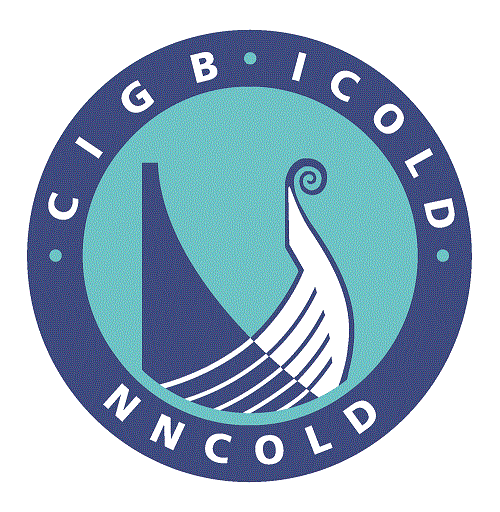 NNCOLD(Norwegian National Committee On Large Dams)NNCOLD representerer Norge i ICOLD, som kontaktledd for å opprettholde norsk kompetanse og profilere vannkraftmiljøet utad. NNCOLD fungerer også som kunnskapsformidler fra ICOLD til det norske miljøet. Norge har de senere årene vært svært aktive i ICOLD og er representert i mange av ICOLDs tekniske komiteer.NNCOLD INNMELDINGSSKJEMA –SKJEMA FOR Å OPPDATERE MEDLEMSINFORMASJONNNCOLD INNMELDINGSSKJEMA –SKJEMA FOR Å OPPDATERE MEDLEMSINFORMASJONBedriftsnavnOrg. nummerBesøksadressePostadresseFaktura e-postLederNNCOLD kontaktpersone-post NNCOLD kontaktpersonmobil NNCOLD kontaktpersonØnsker dere å motta på e-post? Ønsker dere å motta på e-post? NNCOLD årsberetning - 1 gang/årNNCOLD Nyhetsbrev - 1 gang/årInformasjon på e-post - ca 1 gang/mnd, eller etter ved behovFaktura for bedriftens medlemskapsavgift i NNCOLD - 1 gang/årØnsker dere å delta på NNCOLD fagseminar - 1 gang/annethvert år?Ca. antall deltakere på NNCOLD fagseminarer?Ønsker dere å delta på Nordisk fagseminar -1 gang/annethvert år?Ca. antall deltakere på Nordiske fagseminarer?Hvilke tekniske komiteer og-/eller faglig tema har bedriften interesse i?Er dere kjent med:Er dere kjent med:www.nncold.nohttps://nb-no.facebook.com/NNCOLDwww.icold.noTilgang til ICOLD publikasjoner.Tilgang til teknisk ordbok.Spørsmål, ønsker og kommentarer: